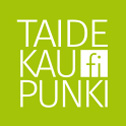 KEVÄTKATSELMUS 2021Mänttä-Vilppulan rakennusvalvonta suorittaa kevätkatselmuksen kaupungin alueella perjantaina 18.6.2021 Katselmus perustuu Mänttä-Vilppulan kaupungin rakennusjärjestykseen sekä Maankäyttö- ja rakennuslain 166-170 §:iin.Viihtyisän kaupunkikuvan ylläpitämiseksi kiinteistön omistajia pyydetään kiinnittämään huomiota mm. tarpeettoman irtaimen tavaran ulkovarastointiin (romuajoneuvot, rakennusmateriaali ja muu irtain materiaali), sekä kevytrakenteisten rakennelmien kuntoon ja turvallisuuteen.Mänttä-Vilppulassa 12.5.2021Tekninen lautakunta